ц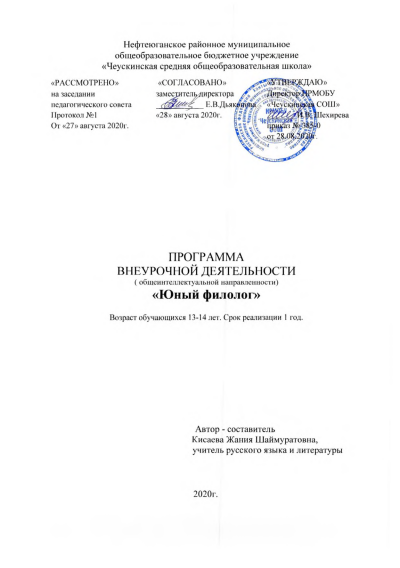 Пояснительная запискаНазначение программы  	Программа «Юный филолог» предназначена для углубленной подготовки учащихся в той области русского языка, которая связана с практической лингвистикой. Курс также поможет школьникам оценить свой потенциал с точки зрения образовательной перспективы. Новизна данной программы заключается в направленности ее на организацию работы над пониманием художественного текста и способами его выражения, практического применения полученных  знаний и умений в ситуации необходимости самостоятельного построения собственного высказывания, а также на обобщение и систематизацию знаний, полученных с 5 по 7 классы  (орфография, пунктуация, культура речи, лексика, морфемика и т.д.).Обоснование актуальности курсаВ настоящее время сложились условия, когда востребованность специалиста на рынке труда, его конкурентоспособность в значительной степени зависят от наличия грамотной устной и письменной речи, умения эффективно общаться. Именно сегодня интерес к русскому языку, стремление овладеть им становится осознанной необходимостью для миллионов молодых людей, стремящихся достичь успеха в жизни с помощью профессиональных знаний и навыков.Знание русского языка способствует лучшему усвоению всех учебных предметов, так как является фундаментом общего образования учащихся. Без хорошего владения языком невозможна никакая познавательная работа, потому что язык неразрывно связан с мышлением.Кроме того, без хорошего знания русского языка как учебного предмета не получить высокого балла при сдаче ЕГЭ и ОГЭ. Именно поэтому данный курс предназначен в первую очередь как вспомогательный и планомерно подготавливающий учеников к итоговой аттестации по русскому языку, неотъемлемой частью которой является комплексная работа с текстом.Работая над комплексным анализом текста, ученики смогут:отрабатывать не только новый, но и повторять пройденный материал,отрабатывать умения и навыки грамотного письма и грамотной речи,оперативно проверять свои знания, поэтапно готовиться к экзамену.Содержание программы полностью соответствует федеральному государственному образовательному стандарту (второго поколения). Предлагаемая образовательная программа «Юный филолог» для работы с учащимися 8 классов по русскому языку - одна из попыток использовать богатейшие возможности изучения русского языка в формировании речевой культуры учащихся, развитии лингвистической, языковой и коммуникативной компетенций; систематизировать наработанный материал. Программа отражает деятельностно-компетентностный подход к дополнительному образованию, опирается на данные филологических дисциплин, служит для их углубления и расширения.Программа «Юный филолог» имеет большое познавательное и воспитательное значение. Занятия помогут обогатить знания учащихся, совершенствовать умения по стилистике, развить чувство слова, научить бережному отношению к нему, воспитать культуру речи, чувство гордости за русский язык, уважение к труду учёных-языковедов.Настоящая программа предназначена для дополнительного образования школьников 8 классов, составлена с учётом психологических особенностей учащихся данного возраста (13-14 лет), содержит возможности для развития через игровую деятельность, для удовлетворения потребностей каждого в общей положительной оценке себя в коллективе.Занятия проводятся с постоянным составом детей в 1 раз в неделю, продолжительность одного занятия – 40-45 минут.Программа рассчитана на 35 часов на 1 год обучения.Цель программы:углубление лингвистических знаний, расширение кругозора в области языкознания, повышение общей языковой культуры школьников;планомерная подготовка к ОГЭ, ЕГЭ;формирование сознательного отношения к языку как духовной ценности, средству общения и получения знаний в разных сферах человеческой деятельности;развитие интеллектуальных и творческих способностей учащихся, навыков самостоятельной деятельности, использование языка для самореализации, самовыражения в различных областях человеческой деятельности.Задачи программы.- обучение языковым нормам русского литературного языка и речевого этикета, обогащение словарного запаса и расширение круга используемых грамматических средств;- использование приобретённых знаний и умений в практической деятельности и повседневной жизни;- привитие интереса к научному анализу слова, знакомство с методами исследования его;- приобщение к работе над книгой и другими источниками знаний;- предупреждение речевых и грамматических ошибок;- развитие языковых компетенций учащихся, обеспечивающих свободное владение русским литературным языком в разных ситуациях общения; повышение уровня культуры речи;- развитие потребности в речевом самосовершенствовании;- развитие способности критически относиться к услышанному;- формирование профессионального интереса к лингвистике;-формирование социально активной личности.Формы организации работы:тематические конкурсы, олимпиады, ролевые игры, грамматический турнир, выполнение тестов, работа над словом, работа с книгой, словарём; составление ребусов, диалогов; редактирование предложений, написание сочинений – миниатюр, выпуск газет; подготовка сообщений, постановка и решение проблемных вопросов, игровые моменты, проекты, работа над словом, со справочной литературой, подбор материала к написанию сообщения.Предполагаемая результативность курса:Учащиеся научатся:- языковые нормы грамотного письма и грамотной речи,нормы речевого поведения в различных сферах общения;- назначение лингвистических словарей;- приёмам работы с текстом;- художественно – выразительные средства языка.Учащиеся получат возможность научиться:- самостоятельно выполнять различные творческие работы;- опознавать языковые единицы, проводить различные виды их анализа, оценивать их с точки зрения нормативности;- извлекать информацию из различных источников для решения познавательных и коммуникативных задач, свободно пользоваться лингвистическими словарями, справочной литературой;- моделировать речевое поведение в соответствии с задачами общения и языковыми нормами.Личностные результаты:чувство прекрасного – умение чувствовать красоту и выразительность речи, стремиться к совершенствованию собственной речи;любовь и уважение к Отечеству, его языку, культуре;интерес к чтению, к ведению диалога с автором текста; потребность в чтении;интерес к письму, к созданию собственных текстов, к письменной форме общения;интерес к изучению языка;осознание ответственности за произнесённое и написанное слово.Метапредметные результаты.Регулятивные УУД:самостоятельно формулировать тему и цели урока;составлять план решения учебной проблемы совместно с учителем;работать по плану, сверяя свои действия с целью, корректировать свою деятельность;в диалоге с учителем вырабатывать критерии оценки и определять степень успешности своей работы и работы других в соответствии с этими критериями.Познавательные УУД:перерабатывать и преобразовывать информацию из одной формы в другую (составлять план, таблицу, схему);пользоваться словарями, справочниками;осуществлять анализ и синтез;устанавливать причинно-следственные связи;строить рассуждения;Коммуникативные УУД:адекватно использовать речевые средства для решения различных коммуникативных задач; владеть монологической и диалогической формами речи.высказывать и обосновывать свою точку зрения;слушать и слышать других, пытаться принимать иную точку зрения, быть готовым корректировать свою точку зрения;договариваться и приходить к общему решению в совместной деятельности;задавать вопросы.Календарно-тематическое планированиеИнформационно-методическое обеспечениеИспользуемая литература:1. Повторение и контроль знаний. Русский язык . 8 класс. Тесты, кроссворды, филворды, логические задания. Методическое пособие с электронным приложением.- М.: Планета, 2018.2.Влодавская Е.А. Комплексный анализ текста. Рабочая тетрадь по русскому языку: 8 класс: ко всем действующим учебникам/ Е.А.Влодавская. - М.: Издательство «Экзамен», 2017.3.Повторение и контроль знаний. Русский язык . 5 класс. Тесты, кроссворды, филворды, логические задания. Методическое пособие с электронным приложением.- М.: Планета, 2018.4.Уроки русского языка с применением информационных технологий. 8 класс. Методическое пособие с электронным приложением.- М.: Планета, 2016.5. Мокиенко В.М. Загадки русской фразеологии.: Азбука-классика, 2013 г.6.Откупщиков Ю.В.К истокам слова. Азбука-классика, 2010г.7.Петрановская Л.В. Игры на уроках русского языка: пособие для учителя.М.: МИРОС-МАИК, 2010 г.8.Панов М.В. Занимательная орфография. -М.: Просвещение, 2010 г.9.Вербицкая Л.А. Давайте говорить правильно. -М.: Просвещение, 2001 г.10. Никулина М.Ю. Русский язык. 8 класс. Комплексный анализ текста. Рабочая тетрадь. ФГОС. - М.: Издательство «Экзамен», 2016.цифровые образовательные ресурсы:http://philology.ru/http://slovo.dn.ua/http://pycckoeslovo.ru/http://www.fipi.ru/view/sections/226/docs/627.htmlhttp://russkiiyazik2010.blogspot.com/www.studiorum.ruscorpora.ruwww.school.edu.ru№ п/пРаздел программыКол-во часовПеречень личностных и метапредметных результатовПеречень личностных и метапредметных результатовПеречень личностных и метапредметных результатовФормы и виды организации внеурочнойной деятельности№ п/пРаздел программыКол-во часовРегулятивныеПознавательные (Коммуникатив-ные)ЛичностныеФормы и виды организации внеурочнойной деятельности1.Введение. Что мы знаем о правилах русского языка.2Проектировать маршрут преодоления затруднений.Использовать адекватные язы-ковые средства, устанавливать рабочие отноше-нияФормирование устойчивого интереса к исследователь-ской деятельностиКомплексная работа с текстом, ин-терактивная викторина2.От простого к сложному: все, что мы знаем о словосочетании и предложении.5Проектировать траектории раз-вития через включение в новые виды деятельностиФормировать навыки речевых действий, уметь формулировать собственное мнение,  объяснять языковые явления, процессы, связи и отношения, выявляемые в ходе исследования структуры предложенийФормирование устойчивого интереса к деятельности по алгоритму выполнения задачиКомплексная работа с текстом, подвижная ролевая игра, постановка и решение проблемных вопросов3.Интересный мир звуков и букв.3Проектировать маршрут преодоления затруднений в обучении через включение в новые формы сотрудничества.Уметь искать нужную информацию, делать анализ текста, используя изученную терминологию и полученные знания.Формирование навыков взаи-модействия в группе по алгоритму выполнения задачи при консультатив-ной помощи учителяКомплексная работа с текстом, анализ олимпиадных заданий4.Лексическое богатство русского языка.5Формировать ситуацию саморегуляцииУметь ставить вопросы и обра-щаться за помощью к учебной литературе, объяснять языковые явления, выявляемые в ходе «открытия» нового знанияФормирование мотивации к самосоверше-нствованиюКомплексная работа с текстом, бе-седа, викто-рина, работа над словом, со справочной литературой5.Загадки русского словообразова-ния.5Выбирать дей-ствия в соответствии с поставленной задачейУметь строить монологические высказывания, уметь узнавать, определять и называть объекты в соответствии с их содержаниемФормирование устойчивого интереса к аналитической деятельностиКомплексная работа с текстом, бе-седа, редак-тирование предложений, написание сочинений – миниатюр6.Секреты морфологии.5Проектировать траектории развития через включение в новые виды деятельностиУметь искать нужную информа-цию, выбирать действия в соответствии с поставленной задачейФормирование устойчивой мо-тивации к ин-теграции кол-лективной и индивидуаль-ной учебно-познаватель-ной деятельностиКомплексная работа с текстом, беседа, составление ребусов, диалогов, выполнение тестов, постановка и решение проблемных вопросов7.Орфографичес-кие особенности текста.7Применять ме-тоды информаци-онного поискаУметь искать нужную информацию, устанавливать аналогии, организовывать и планировать учебное сотрудничество с учителем и сверстникамиФормирование устойчивой мотивации к анализуКомплексная работа с текстом, беседа, ролевые игры, грамматический турнир, выполнение тестов8.Творческая мастерская.2Проектировать маршрут преодоления затруднений.Устанавливать рабочие отношения, объяснять языковые явления в ходе творческой работыФормирование устойчивой мотивации к творческой деятельностиСоздание лингвистических сказок на основе орфографии-ческих правил9.В мире словарей.1Применять методы информа-ционного поискаУметь синте-зировать инфор-ацию для состав-ления ответа, выделять и формулировать познавательную цельФормирование навыков иссле-довательской деятельности, готовности и способности вести диалог с другими людьми и достигать в нем взаимопонима-нияКомплексная работа с текстом, беседа, работа со словарем№ п/пРазделы программыТемы занятийДатаДата№ п/пРазделы программыТемы занятийПлан.Факт.Введение..Вводный инструктаж. Предмет и содержание курса.07.09Введение..Что мы знаем о правилах русского языка.14.09От простого к сложному: все, что мы знаем о словосочетании и предложении.Из чего состоит предложение.21.09От простого к сложному: все, что мы знаем о словосочетании и предложении.Украшаем предложение.28.09От простого к сложному: все, что мы знаем о словосочетании и предложении.Украшаем предложение.05.10От простого к сложному: все, что мы знаем о словосочетании и предложении.Как правильно обратиться к окружающим?12.10.От простого к сложному: все, что мы знаем о словосочетании и предложении.Конструируем предложения: простые и сложные.19.10.Интересный мир звуков и букв.Почему не всегда совпадает звучание и написание слова.26.10Интересный мир звуков и букв.Звуковые повторы в речи.16.11Интересный мир звуков и букв.Ох уж эта интонация!23.11Лексическое богатство русского языка.Словарный состав русского языка.30.11Лексическое богатство русского языка.Особенность употребления слова в художественном тексте.07.12Лексическое богатство русского языка.Особенность употребления слова в художественном тексте.14.12Лексическое богатство русского языка.О чём рассказывают фразеологизмы.21.12Лексическое богатство русского языка.Фразеология в художественных произведениях.28.12Загадки русского словообразова-ния.Исторические изменения в структуре слова.11.12Загадки русского словообразова-ния.Морфемный состав слова.18.01Загадки русского словообразова-ния.Морфемный состав слова.25.01Загадки русского словообразова-ния.Морфемный состав слова.01.02Загадки русского словообразова-ния.Выразительные средства словообразования.08.2Секреты морфологии.Самостоятельные и служебные части речи.15.02Секреты морфологии.В художественной галерее: самостоятельные части речи.22.02Секреты морфологии.В художественной галерее: самостоятельные части речи.01.03Секреты морфологии.В мире служебных частей речи.15.03Секреты морфологии.В мире служебных частей речи.22.03Орфографичес-кие особенности текста.Правила и исключения из правил (Гласные в корне слова).05.04Орфографичес-кие особенности текста.Правила и исключения из правил (Окончания разных частей речи).12.04Орфографичес-кие особенности текста.Правила и исключения из правил (Разные виды приставок).19.04Орфографичес-кие особенности текста.Правила и исключения из правил.26.04Орфографичес-кие особенности текста.Правила и исключения из правил (Н и НН в суффиксах разных частей речи).03.05Орфографичес-кие особенности текста.Дружба не и ни с разными частями речи.17.05Орфографичес-кие особенности текста.Предлоги, союзы, частицы. Как писать: слитно или раздельно?24.0533Творческая мастерская.Создание лингвистических сказок на основе орфографических правил.28.0534Творческая мастерская.Создание лингвистических сказок на основе орфографических правил.31.0535В мире словарей.В мире словарей.01.06